Контрольная работа «Опорно-двигательная система»Вариант 31. Какая кость в скелете человека является самой крупной? 1) большая берцовая 2) лучевая 3) бедренная 4) локтевая2. Какую кость НЕ относят к скелету нижней конечности? 1) локтевая кость 2) пяточная кость 3) большая берцовая кость 4) малая берцовая кость3. Что из перечисленного НЕ входит в состав скелета свободной верхней конечности? 1) локтевая кость 2) плечевая кость 3) большая берцовая кость 4) лучевая кость4. Что НЕ входит в скелет мозгового отдела черепа? 1) нижнечелюстная кость 2) затылочная кость 3) височная кость 4) теменная кость5. В состав какого отдела скелета входит изображённое костное образование? (рисунок 1)1) основания черепа 2) позвоночного столба 3) грудной клетки 4) пояса свободных нижних конечностей6. Что из перечисленного характерно для скелета человека? Выберите три верных ответа из шести.1) сводчатая стопа 2) прямой позвоночник без изгибов 3) позвоночник с S-образным изгибом 4) широкий чашевидный пояс нижних конечностей 5) сжатая с боков грудная клетка 6) массивные челюсти8. Какие кости входят в состав поясов конечностей человека? Выберите три верных ответа. 1)  рёбра    2)  лопатки    3)  плечевые 4)  тазовые    5)  ключицы    6)  грудина9. Установите соответствие между типом соединения костей и местом в скелете человека, где такое соединение существует.11. Назовите кости, обозначенные на рисунке буквами А и Б. Укажите, к какому отделу скелета их относят. Каково значение этого отдела скелета? (рисунок 2)12. Назовите кости, отмеченные на рисунке буквами В, Г. К каком отделу черепа они относятся?(рисунок 3)13. Вставьте в текст «Типы соединения костей» пропущенные термины из предложенного перечня, используя для этого цифровые обозначения. ТИПЫ СОЕДИНЕНИЯ КОСТЕЙСкелет человека образован большим количеством костей, соединённых между собой. Там, где требуется максимальная прочность и защита, наблюдается __________ (А). Примером может служить соединение костей мозгового отдела черепа. Некоторые мелкие кости, например, позвонки, соединены друг с другом с помощью эластичного __________ (Б). Такой тип соединения называют __________ (В). Наибольшая подвижность достигается при соединении костей с помощью __________ (Г).1)  сустав 2)  связка 3)  сухожилие 4)  неподвижное соединение 5)  суставная сумка 6)  полуподвижное соединение 7)  мышца 8)  хрящ14. Какими свойствами обладает мышечная ткань?1. Только возбудимостью 2. Проводимостью 3. Только сократимостью 4. Сократимостью и возбудимостью15. В сокращении мышечных волокон участвуют белки:1. Инсулин и гемоглобин 2. Актин и миозин 3. Коллаген 4. Фибоиноген16 Мышцы прикрепляются к костям с помощью:1. Надкостницы 2. Хрящей 3. Сухожилий 4. Миофибрилл17 Найдите неверное утверждение:1. Синергисты – мышцы, выполняющие функцию движения в одном направлении 2. Мышечный тонус – состояние незначительного напряжения мышечной ткани 3. Гиподинамия – увеличение физических нагрузок 4. Утомление – временное понижение работоспособности мышц18 Повреждение связок, которые соединяют кости в суставе, приводит к:1. Закрытому перелому 2. Открытому перелому 3. Растяжению 4. Вывиху19 Полное или частичное нарушение целостности кости называют:1. Вывих 2. Ушиб 3. Растяжение 4. ПереломОболочку, покрывающую пучки мышечных волокон, называют:Фасцией 2. Связкой 3. Сухожилием 4. Фракцией1                                  2                                                                  3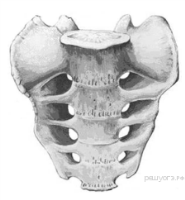 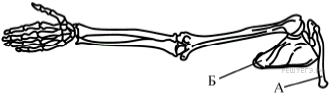 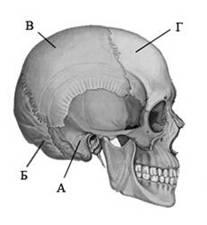 Контрольная работа «Опорно-двигательная система»Вариант 41. Какая цифра обозначает кость предплечья? (рисунок 1)1) 1  2) 2  3) 3  4) 42. Какую кость НЕ относят к скелету нижней конечности? 1) локтевая кость 2) пяточная кость 3) большая берцовая кость 4) малая берцовая кость3. Какие кости входят в состав поясов конечностей человека? Выберите три верных ответа. 1)  рёбра    2)  лопатки    3)  плечевые 4)  тазовые    5)  ключицы    6)  грудина4. Что НЕ входит в скелет мозгового отдела черепа? 1) нижнечелюстная кость 2) затылочная кость 3) височная кость 4) теменная кость5. Какая кость в скелете человека является самой крупной? 1) большая берцовая 2) лучевая 3) бедренная 4) локтевая6. Что из перечисленного характерно для скелета человека? Выберите три верных ответа из шести.1) сводчатая стопа 2) прямой позвоночник без изгибов 3) позвоночник с S-образным изгибом 4) широкий чашевидный пояс нижних конечностей 5) сжатая с боков грудная клетка 6) массивные челюсти8. Что из перечисленного НЕ входит в состав скелета свободной верхней конечности? 1) локтевая кость 2) плечевая кость 3) большая берцовая кость 4) лучевая кость9. Установите соответствие между типом соединения костей и местом в скелете человека, где такое соединение существует.11. Назовите отделы позвоночника, указанные цифрами и количество позвонков в каждом отделе. (рисунок 2)12. Назовите кости, обозначенные на рисунке цифрами 1, 4. К какому отделу черепа они относятся?(рисунок 3)13. Вставьте в текст «Типы соединения костей» пропущенные термины из предложенного перечня, используя для этого цифровые обозначения. ТИПЫ СОЕДИНЕНИЯ КОСТЕЙСкелет человека образован большим количеством костей, соединённых между собой. Там, где требуется максимальная прочность и защита, наблюдается __________ (А). Примером может служить соединение костей мозгового отдела черепа. Некоторые мелкие кости, например, позвонки, соединены друг с другом с помощью эластичного __________ (Б). Такой тип соединения называют __________ (В). Наибольшая подвижность достигается при соединении костей с помощью __________ (Г).1)  сустав 2)  связка 3)  сухожилие 4)  неподвижное соединение 5)  суставная сумка 6)  полуподвижное соединение 7)  мышца 8)  хрящ14. Какими свойствами обладает мышечная ткань?1. Только возбудимостью 2. Проводимостью 3. Только сократимостью 4. Сократимостью и возбудимостью15. В сокращении мышечных волокон участвуют белки:1. Инсулин и гемоглобин 2. Актин и миозин 3. Коллаген 4. Фибоиноген16 Мышцы прикрепляются к костям с помощью:1. Надкостницы 2. Хрящей 3. Сухожилий 4. Миофибрилл17 Найдите неверное утверждение:1. Синергисты – мышцы, выполняющие функцию движения в одном направлении 2. Мышечный тонус – состояние незначительного напряжения мышечной ткани 3. Гиподинамия – увеличение физических нагрузок 4. Утомление – временное понижение работоспособности мышц18 Повреждение связок, которые соединяют кости в суставе, приводит к:1. Закрытому перелому 2. Открытому перелому 3. Растяжению 4. Вывиху19 Полное или частичное нарушение целостности кости называют:1. Вывих 2. Ушиб 3. Растяжение 4. Перелом20. Оболочку, покрывающую пучки мышечных волокон, называют:Фасцией 2. Связкой 3. Сухожилием 4. Фракцией1                                        2                                                                                            3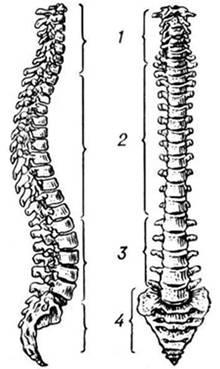 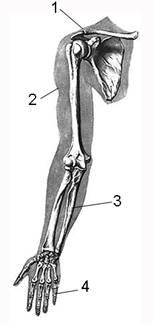 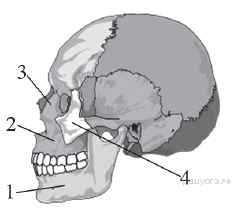 Место соединения костей  Тип соединенияА) крестцовые позвонки1) неподвижноеБ) плечо и предплечье2) полуподвижноеВ) грудные позвонки3) подвижноеГ) кости мозговой части черепаД) голень и стопаЕ) копчик  Место соединения костей  Тип соединенияА) шейные позвонки1) неподвижноеБ) запястье и предплечье2) полуподвижноеВ) соединение ребер с грудиной3) подвижноеГ) поясничные позвонкиД) кости мозговой части черепаЕ) голень и стопа